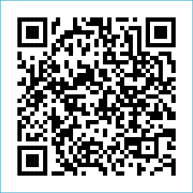 ST MARY’S PARISH NEWSLETTER - TARBERTParish Office Opening Hours:				              			   	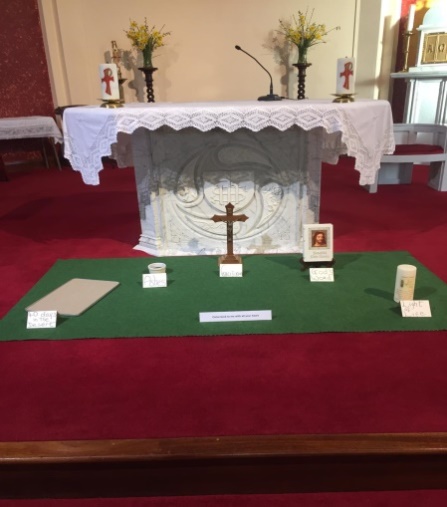               Mon. 10.30am -2.30pm. Wed. 10.30am-1.30pm                                  	                                 Priests :	Fri. 10.30am-2.30pm  Phone ; 068-36111.				   	                  Fr. Sean Hanafin   087-8341083Email: tarbert@dioceseofkerry.ie							    Fr. Michael Hussey 087-2386084Notices for Parish Newsletter have to be in on					    Safeguarding Children: 087-6362780 Wednesday by 12 Noon.								    Defib. Emergency No.    999 or 112Webpage: www.stmarystarbert.com							(Outside Surgery Hours)          Third Sunday of Lent, 3rd March 2024R.I.P.       Marie Rohan (née Enright), Lisselton.PRIEST ON DUTY THIS WEEKEND:   Fr. Brendan Walsh    087-7913271.PARISH OFFERTORY COLLECTION    February - € 2,502     Maintenance Fund - € 465     Online Banking - € 605                                                                                                     Diocesan Collection - € 410                                                Míle Buíochas.LIVE SERVICES – All Masses are now being live streamed from our Church. Just go to the Church website – www.stmarystarbert.com and you can watch on your phone, tablet, computer or smart T.V. When you log in and see the picture of the Altar, just underneath this, click on the mute button and you will then have the audio as well.  All our Masses at St. Mary’s Church, Tarbert can be viewed online at www.stmarystarbert.comPrayer For LentBless me heavenly Fatherforgive my erring ways.Grant me the strength to serve Theeput purpose in my days.Give me understandingenough to make me kind.So I may judge all peoplewith my heart and not my mind.Teach me to be patientin everything I do.Content to trust your wisdomand to follow after You.Help me when I falterand hear me when I prayand receive me in Thy kingdomto dwell with Thee someday.BINGO – will be on next Wed. 6th March at 8pm in the Community Centre – with bigger and better prize money. Your support would be greatly appreciated. All are welcome.TARBERT ACTIVE RETIREMENT GROUP – (over 55’s) meet in Tarbert Bridewell every Friday between 10.30am and 12 Noon.  We have different activities every week followed by refreshments. New Members are welcome. POKER CLASSIC – 5 Card Draw – in Carmody’s Bar on next Friday 8th March at 8pm, entry €30. A donation will be made to the Tarbert Comprehensive ladies football teams, towards jersey’s etc. Your support would be greatly appreciated.RECOVERY HAVEN KERRY -  (Cancer Support House) are running a Cancer Thriving and Surviving 6 week course in the Community Day Care Centre in Killorglin beginning on March 7th on Thursdays from 10.30am-1pm. This course will help you manage your health when moving on from your cancer treatment. For more information please call reception on 066-7192122.DIOCESAN YOUTH PILGRIMAGE TO TAIZÉ, FRANCE - Interested in coming to Taizé this June?  The diocese will be taking a group of young adults on this amazing pilgrimage from Sunday, June 23rd to Sunday June 30th 2024.  Please contact Tomás Kenny for more information on 086-3683778 or email Tomás at tomaskenny@dioceseofkerry.ieTHANK YOU - for your continuing support and financial donations that underpin the smooth running of St. Mary’s Parish Church. Please continue to donate what you can on a weekly basis at any of our Masses on Friday, Saturday, Sunday or Monday. Donations can also be made by bank transfer – our bank details are as follows :IBAN No- IE76 AIBK 9354 3380 3050 83, Account Name – Tarbert Church Account, Bank - AIB, The Square, Listowel  Co. Kerry.Thanking you on behalf of the Finance Committee,John McMonagle (Chairperson), Fr. Sean Hanafin, Mary Holland, Kitty Kelly, Amanda O’Sullivan, Seamus Enright, Declan Downey, Gabriel McNamara.Day/DateTimeIntentionSaturday 2nd 6pmPaddy Horan, Dooncaha andDeceased O’ Sullivan Family Members, Tournafulla.Sunday 3rd 11.30amDanny Enright, Doonard Upper.   ( Months Mind )Marie Sweeney, ( 1st Anniversary ) and Martin Sweeney, Tarmons.Monday 4th 10amMass in Tarbert.Christina O’ Gorman, St. Patrick’s Tce andTom Barton, Faranawanna.Tuesday 5th 7pmMass in Ballylongford.Wednesday 6th ______No Mass.Thursday 7th 10amMass in Asdee.Friday 8th 7pmMass in Tarbert.Special Intention.Saturday 9th 6pm John, Elizabeth and Pat Nolan, Kanturk.Jerry Scanlon, Tieraclea andNora and Maurice O’ Connor, Lenamore.Sunday 10th 11.30amBill Walsh, Tarmons.Noirín (Dolly) O’ Hanlon, Dooncaha.